ALİ TOPÇUOĞLU MESLEKİ VE TEKNİK ANADOLU LİSESİTESİSAT TEKNOLOJİSİ VE İKLİMLENDİRME ALANITesisat Teknolojisi ve İklimlendirme alanı sıhhi tesisat, ısıtma ve doğal gaz bina içi tesisatı, ev ve ticari tip soğutucular, soğuk oda ve depolar, frigorifik araç ve araç klimaları, ev tipi klima cihazları ile iklimlendirme sistemlerinin montajı, devreye alınması, arıza ve bakım işleri ile ilgili yeterliklerini kazandırmaya yönelik eğitim ve öğretim verilen alandır.Tesisat teknolojisi ve iklimlendirme; insanların yaşamlarını sürdürebilmesi için temel ihtiyaç olan suyu sağlıklı bir şekilde kullanmaları, ısınma ihtiyaçlarının karşılanması, kapalı ortamlarda insan hayatının daha rahat sürdürülmesi, sağlıklı çalışması, endüstri dallarında zorunlu olan hava şartlarının en uygun seviyelerde tutulması, gıda maddelerinin ve tıbbi ürünlerin, bozulmadan uzun süre muhafaza edilmesi işlemlerini kapsar ve hedefler.Tesisat teknolojisi ve iklimlendirme sektörü, ülkemizde hızla yayılan ve genişleyen, sürekli ve dinamik bir gelişim içindedir. Bu özellikleri nedeni ile doğal gaz sektörü stratejik bir endüstri olarak ülkelerin yakın ilgisini çekmekte ve bu sektör için devletler tarafından özel planlamalar yapılmaktadır. Özellikle ülkemizde ısınma amacıyla kullandığımız doğal gazın dışa bağımlı olarak kullanılması, mevcut kaynaklarımızın kısıtlı oluşu ve doğal gazın özelliği itibarıyla diğer yakacaklardan birçok üstünlüğünün olması, doğal gazın etkili ve verimli kullanılması ile ilgili özel tedbirler alınmasını gerektirmektedir.Gaz ve tesisat sektöründe, ülkemizde doğal gazın hızla yayılmasından dolayı büyük oranda istihdam açığı oluşmaktadır. Ayrıca gaz yakan cihazların imalatını yapan firmaların hızla kendilerini yenilemeleri ve teknolojinin gereklerine göre cihazlarını geliştirmeleri bu dalda büyük oranda servis elemanı ihtiyacını oluşturmaktadır.Soğutma ve iklimlendirme, insan hayatının rahat ve konforlu yaşam sürdürebilmesi için vazgeçilmez bir sektördür. Teknolojinin gün geçtikçe ilerlemesiyle birlikte ülkemizde soğutma ve iklimlendirme alanları da (buna paralel olarak) gelişmektedir.Alanın altında yer alan dallar*Tesisat ve Enerji Sistemleri Dalı*Soğutma ve İklimlendirme Dalıİş imkanlarıÖğrencilerimiz:Kamu kurum ve kuruluşlarında,
Doğalgaz taahhüt firmalarında,
Yakıcı cihazların servislerinde,
Fabrikaların kazan dairelerinde,
Sıhhi tesisat taahhüt firmalarında,
Isıtma tesisatı taahhüt firmalarında,
Yetkili iklimlendirme servislerinde,
Soğutma servislerinde,
Soğutma tesisatı taahhüt firmalarında,
İklimlendirme firmaları imalathanelerinde,
Eğitim aldığı dal ile alakalı yerlerde çalışabilirler.Eğitim imkanı ;Üniversitelerin mühendislik ve Teknoloji fakültelerinde okuma imkanları bulunmaktadır.YÖK ün MTOK kontenjanında bölümümüze öncelik tanıdığı bölümler şunlardır.*Makine Mühendisliği*Makine ve İmalat Mühendisliği*Enerji sistemleri MühendisliğiBölümümüzün yürüttüğü protokoller;BOSCH TERMOTEKNİK AKADEMİ tarafından bölümümüze Isıtma ve Gaz Yakıcı cihazlar atölyesi 2020-2021 eğitim öğretim yılında kurulacaktır.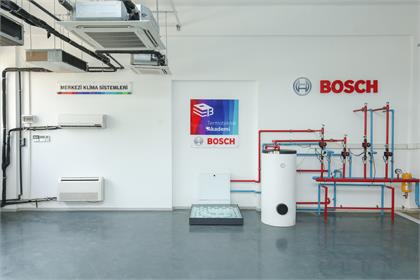 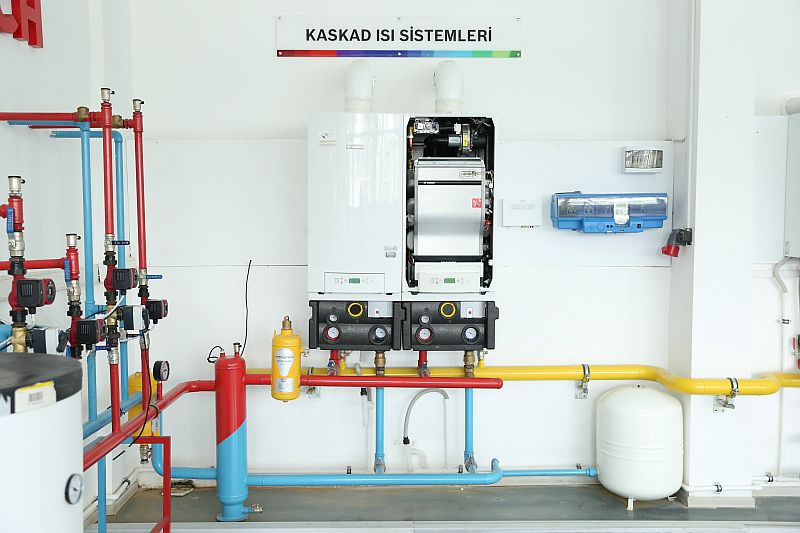 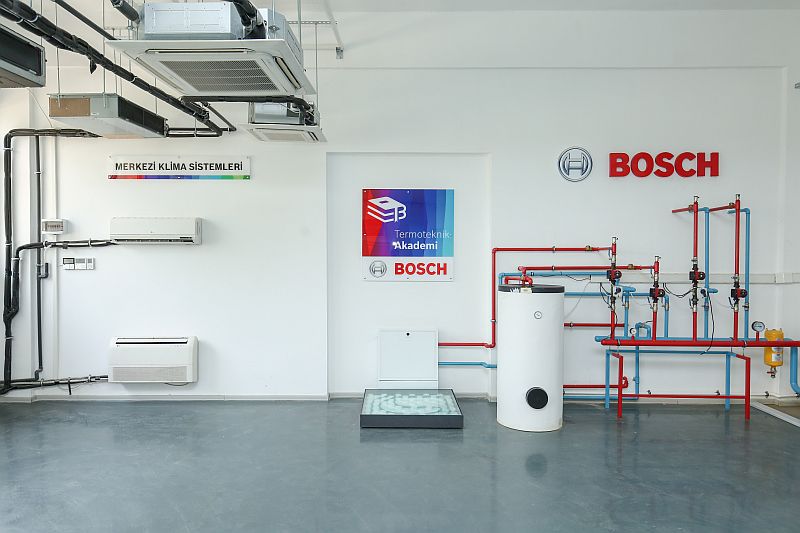 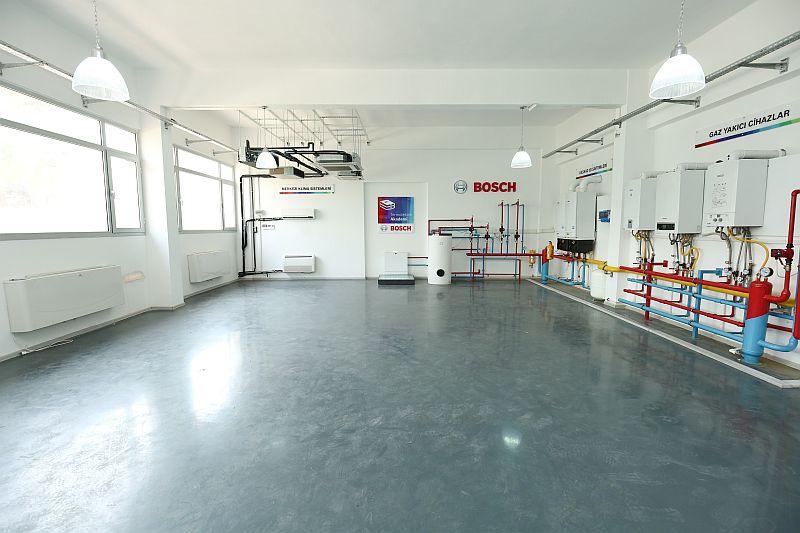 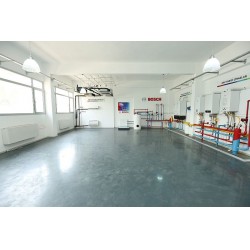 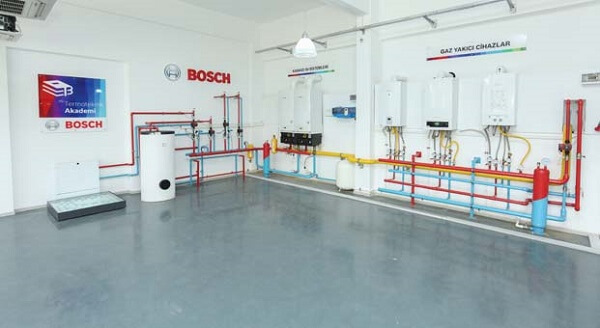 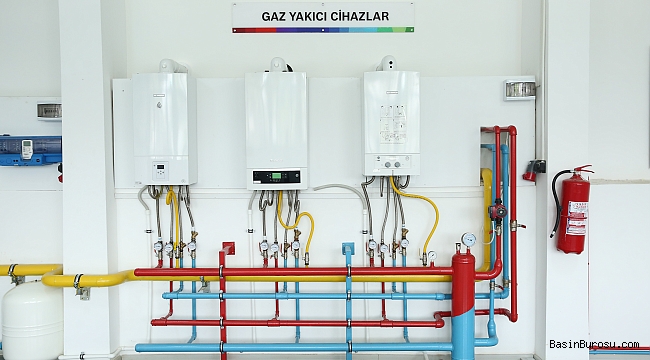 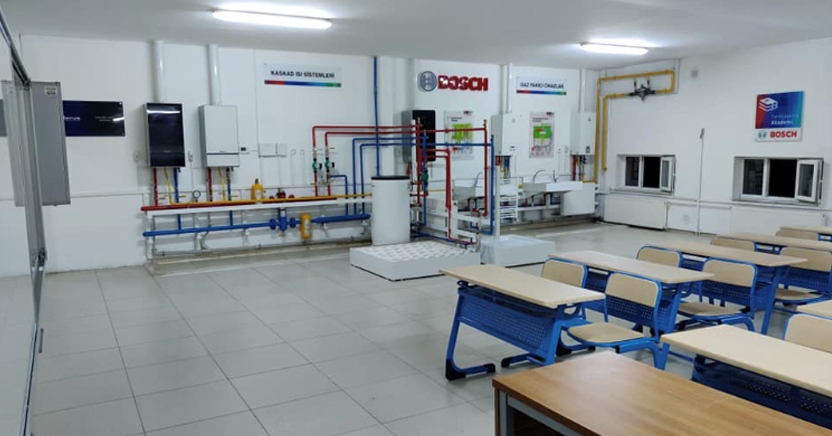 